UNDERGRaDUATE CURRICULUM COMMITTEE (UCC)
PROPOSAL FORM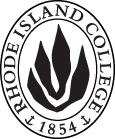 Cover page	scroll over blue text to see further important instructions: [if not working select “COMMents on rollover” in your Word preferences under view] please read these.N.B. Please do not use highlight to select choices within a category but simply delete the options that do not apply to your proposal (e.g. in A.2 if this is a course revision proposal, just delete the creation and deletion options and the various program ones, so it reads “course revision”) Do not ever delete any of the numbered categories—if they do not apply leave them blank. ALL numbered categories in section (A) must be completed. If there are no resources impacted it is okay to put “none” in A. 7C. Program Proposals   complete only what is relevant to your proposal if this is a revision, but include the enrollment numbers for all proposals. Delete section C  if the proposal is not revising, creating, deleting or suspending any progam. D. SignaturesChanges that affect General Education in any way MUST be approved by ALL Deans and COGE Chair.Changes that directly impact more than one department/program MUST have the signatures of all relevant department chairs, program directors, and their relevant dean (e.g. when creating/revising a program using courses from other departments/programs). Check UCC manual 4.2 for further guidelines on whether the signatures need to be approval or acknowledgement.Proposals that do not have appropriate approval signatures will not be considered. Type in name of person signing and their position/affiliation.Send electronic files of this proposal and accompanying catalog copy to curriculum@ric.edu and a printed signature copy of this whole form to the current Chair of UCC. Check UCC website for due dates.D.1. Approvals: required from programs/departments/deans who originate the proposal. THESE may include multiple departments, e.g., for joint/interdisciplinary proposals. D.2. Acknowledgements: REQUIRED from OTHER PROGRAMS/DEPARTMENTS (and their relevant deans if not already included above) that are IMPACTED BY THE PROPOSAL. SIGNATURE DOES NOT INDICATE APPROVAL, ONLY AWARENESS THAT THE PROPOSAL IS BEING SUBMITTED. CONCERNS SHOULD BE BROUGHT TO THE UCC COMMITTEE MEETING FOR DISCUSSION; all faculty are welcome to attend.A.1. Course or programModern languages b.a. – Concentrations in French, Portuguese, SpanishModern languages b.a. – Concentrations in French, Portuguese, SpanishModern languages b.a. – Concentrations in French, Portuguese, SpanishModern languages b.a. – Concentrations in French, Portuguese, SpanishReplacing A. 1b. Academic unitFaculty of Arts and Sciences  Faculty of Arts and Sciences  Faculty of Arts and Sciences  Faculty of Arts and Sciences  A.2. Proposal typeProgram: revision Program: revision Program: revision Program: revision A.3. OriginatorSílvia OliveiraHome departmentModern LanguagesModern LanguagesModern LanguagesA.4. Context and Rationale Note: Must include additional information in smart tip for all new programsThis proposal includes a program revision reducing the French, Portuguese, and Spanish concentrations of the Modern Languages B.A. from 46, 47-48 credits to 40 credits. This proposal aligns with college guidelines for Liberal Arts programs not to exceed 40 credits and adds one General Education course to the major. Modern Languages B.A. has five (5) concentrations with different credit counts:A. Francophone Studies: 39 cr (interdisciplinary)B. French: 46 crC. Latin-American Studies: 40-44 cr (interdisciplinary)D. Portuguese: 47-48 crE. Spanish: 47-48 crThree concentrations are in the language (French, Portuguese, Spanish) and two are interdisciplinary programs (Latin-American Studies, Francophone Studies). This proposal affects only the three language concentrations: French, Portuguese, Spanish.In 2019, the MLAN Department revised its minors in FREN/ITAL/PORT/SPAN to include ITAL/FREN/PORT/SPAN 115 (General Education Literature) as a required course in the minors (UCC Document ID #:  18-19-124). This proposal adds FREN/PORT/SPAN 115 as a required course in the respective concentrations of the major.Concentrations B, D and E are also integral to the World Languages Education B.A. (WLEd) in the FSEHD. In 2019, WLEd revised its program and reduced the language concentration credits in French, Portuguese, and Spanish from 47-48 to 38 credits while maintaining the exit proficiency requirement of Advanced-Low for teacher certification (UCC Document ID #:  18-19-199).This proposed revision to the French, Portuguese, Spanish concentrations of the MLAN B.A. comes under 25% of program change:Credit reduction: from 46, 47-48 credits to 40 credits.Add FREN/PORT/SPAN 115 (General Education Literature) as a required course in the respective concentration. Eliminate 2 course cognates in another foreign language.Eliminate one 300 level elective course in each language.The MLAN faculty are confident that the proposed revision to concentrations B, D and E support the program goals of advanced proficiency in the respective languages, and advanced competence in the respective cultures and literatures, while addressing the concern that the current high credit load in these concentrations has discouraged many students from majoring in MLAN (see next).  This proposal includes a program revision reducing the French, Portuguese, and Spanish concentrations of the Modern Languages B.A. from 46, 47-48 credits to 40 credits. This proposal aligns with college guidelines for Liberal Arts programs not to exceed 40 credits and adds one General Education course to the major. Modern Languages B.A. has five (5) concentrations with different credit counts:A. Francophone Studies: 39 cr (interdisciplinary)B. French: 46 crC. Latin-American Studies: 40-44 cr (interdisciplinary)D. Portuguese: 47-48 crE. Spanish: 47-48 crThree concentrations are in the language (French, Portuguese, Spanish) and two are interdisciplinary programs (Latin-American Studies, Francophone Studies). This proposal affects only the three language concentrations: French, Portuguese, Spanish.In 2019, the MLAN Department revised its minors in FREN/ITAL/PORT/SPAN to include ITAL/FREN/PORT/SPAN 115 (General Education Literature) as a required course in the minors (UCC Document ID #:  18-19-124). This proposal adds FREN/PORT/SPAN 115 as a required course in the respective concentrations of the major.Concentrations B, D and E are also integral to the World Languages Education B.A. (WLEd) in the FSEHD. In 2019, WLEd revised its program and reduced the language concentration credits in French, Portuguese, and Spanish from 47-48 to 38 credits while maintaining the exit proficiency requirement of Advanced-Low for teacher certification (UCC Document ID #:  18-19-199).This proposed revision to the French, Portuguese, Spanish concentrations of the MLAN B.A. comes under 25% of program change:Credit reduction: from 46, 47-48 credits to 40 credits.Add FREN/PORT/SPAN 115 (General Education Literature) as a required course in the respective concentration. Eliminate 2 course cognates in another foreign language.Eliminate one 300 level elective course in each language.The MLAN faculty are confident that the proposed revision to concentrations B, D and E support the program goals of advanced proficiency in the respective languages, and advanced competence in the respective cultures and literatures, while addressing the concern that the current high credit load in these concentrations has discouraged many students from majoring in MLAN (see next).  This proposal includes a program revision reducing the French, Portuguese, and Spanish concentrations of the Modern Languages B.A. from 46, 47-48 credits to 40 credits. This proposal aligns with college guidelines for Liberal Arts programs not to exceed 40 credits and adds one General Education course to the major. Modern Languages B.A. has five (5) concentrations with different credit counts:A. Francophone Studies: 39 cr (interdisciplinary)B. French: 46 crC. Latin-American Studies: 40-44 cr (interdisciplinary)D. Portuguese: 47-48 crE. Spanish: 47-48 crThree concentrations are in the language (French, Portuguese, Spanish) and two are interdisciplinary programs (Latin-American Studies, Francophone Studies). This proposal affects only the three language concentrations: French, Portuguese, Spanish.In 2019, the MLAN Department revised its minors in FREN/ITAL/PORT/SPAN to include ITAL/FREN/PORT/SPAN 115 (General Education Literature) as a required course in the minors (UCC Document ID #:  18-19-124). This proposal adds FREN/PORT/SPAN 115 as a required course in the respective concentrations of the major.Concentrations B, D and E are also integral to the World Languages Education B.A. (WLEd) in the FSEHD. In 2019, WLEd revised its program and reduced the language concentration credits in French, Portuguese, and Spanish from 47-48 to 38 credits while maintaining the exit proficiency requirement of Advanced-Low for teacher certification (UCC Document ID #:  18-19-199).This proposed revision to the French, Portuguese, Spanish concentrations of the MLAN B.A. comes under 25% of program change:Credit reduction: from 46, 47-48 credits to 40 credits.Add FREN/PORT/SPAN 115 (General Education Literature) as a required course in the respective concentration. Eliminate 2 course cognates in another foreign language.Eliminate one 300 level elective course in each language.The MLAN faculty are confident that the proposed revision to concentrations B, D and E support the program goals of advanced proficiency in the respective languages, and advanced competence in the respective cultures and literatures, while addressing the concern that the current high credit load in these concentrations has discouraged many students from majoring in MLAN (see next).  This proposal includes a program revision reducing the French, Portuguese, and Spanish concentrations of the Modern Languages B.A. from 46, 47-48 credits to 40 credits. This proposal aligns with college guidelines for Liberal Arts programs not to exceed 40 credits and adds one General Education course to the major. Modern Languages B.A. has five (5) concentrations with different credit counts:A. Francophone Studies: 39 cr (interdisciplinary)B. French: 46 crC. Latin-American Studies: 40-44 cr (interdisciplinary)D. Portuguese: 47-48 crE. Spanish: 47-48 crThree concentrations are in the language (French, Portuguese, Spanish) and two are interdisciplinary programs (Latin-American Studies, Francophone Studies). This proposal affects only the three language concentrations: French, Portuguese, Spanish.In 2019, the MLAN Department revised its minors in FREN/ITAL/PORT/SPAN to include ITAL/FREN/PORT/SPAN 115 (General Education Literature) as a required course in the minors (UCC Document ID #:  18-19-124). This proposal adds FREN/PORT/SPAN 115 as a required course in the respective concentrations of the major.Concentrations B, D and E are also integral to the World Languages Education B.A. (WLEd) in the FSEHD. In 2019, WLEd revised its program and reduced the language concentration credits in French, Portuguese, and Spanish from 47-48 to 38 credits while maintaining the exit proficiency requirement of Advanced-Low for teacher certification (UCC Document ID #:  18-19-199).This proposed revision to the French, Portuguese, Spanish concentrations of the MLAN B.A. comes under 25% of program change:Credit reduction: from 46, 47-48 credits to 40 credits.Add FREN/PORT/SPAN 115 (General Education Literature) as a required course in the respective concentration. Eliminate 2 course cognates in another foreign language.Eliminate one 300 level elective course in each language.The MLAN faculty are confident that the proposed revision to concentrations B, D and E support the program goals of advanced proficiency in the respective languages, and advanced competence in the respective cultures and literatures, while addressing the concern that the current high credit load in these concentrations has discouraged many students from majoring in MLAN (see next).  This proposal includes a program revision reducing the French, Portuguese, and Spanish concentrations of the Modern Languages B.A. from 46, 47-48 credits to 40 credits. This proposal aligns with college guidelines for Liberal Arts programs not to exceed 40 credits and adds one General Education course to the major. Modern Languages B.A. has five (5) concentrations with different credit counts:A. Francophone Studies: 39 cr (interdisciplinary)B. French: 46 crC. Latin-American Studies: 40-44 cr (interdisciplinary)D. Portuguese: 47-48 crE. Spanish: 47-48 crThree concentrations are in the language (French, Portuguese, Spanish) and two are interdisciplinary programs (Latin-American Studies, Francophone Studies). This proposal affects only the three language concentrations: French, Portuguese, Spanish.In 2019, the MLAN Department revised its minors in FREN/ITAL/PORT/SPAN to include ITAL/FREN/PORT/SPAN 115 (General Education Literature) as a required course in the minors (UCC Document ID #:  18-19-124). This proposal adds FREN/PORT/SPAN 115 as a required course in the respective concentrations of the major.Concentrations B, D and E are also integral to the World Languages Education B.A. (WLEd) in the FSEHD. In 2019, WLEd revised its program and reduced the language concentration credits in French, Portuguese, and Spanish from 47-48 to 38 credits while maintaining the exit proficiency requirement of Advanced-Low for teacher certification (UCC Document ID #:  18-19-199).This proposed revision to the French, Portuguese, Spanish concentrations of the MLAN B.A. comes under 25% of program change:Credit reduction: from 46, 47-48 credits to 40 credits.Add FREN/PORT/SPAN 115 (General Education Literature) as a required course in the respective concentration. Eliminate 2 course cognates in another foreign language.Eliminate one 300 level elective course in each language.The MLAN faculty are confident that the proposed revision to concentrations B, D and E support the program goals of advanced proficiency in the respective languages, and advanced competence in the respective cultures and literatures, while addressing the concern that the current high credit load in these concentrations has discouraged many students from majoring in MLAN (see next).  A.5. Student impactMust include to explain why this change is being made?Currently, more students minor than can major in MLAN FREN/PORT/SPAN. Many students--especially in French and Portuguese--express intents to major but are unable to complete the major in 4 years.The language proficiency entry level for all concentrations in the MLAN BA is Intermediate-Mid (or the equivalent of third year college junior level). It is virtually impossible for most students who start a second language at 101 to graduate in 4 years with a language concentration under the current credit load, as they need to complete 16-20 consecutive credits before they attain the required proficiency entry level and the respective course (201). Exceptions are native speakers, advanced heritage speakers, and students who have attained Intermediate-Mid proficiency in the second language in high school who can place into 201 as freshmen. The current revision maintains the required entry level proficiency of Intermediate-Mid in the major and eliminates cognates and electives to reduce the number of credits in the concentration/major. With this revision, students can complete a MLAN BA-concentration B, D, E in 4 years whether they start at 101 or above. Currently, more students minor than can major in MLAN FREN/PORT/SPAN. Many students--especially in French and Portuguese--express intents to major but are unable to complete the major in 4 years.The language proficiency entry level for all concentrations in the MLAN BA is Intermediate-Mid (or the equivalent of third year college junior level). It is virtually impossible for most students who start a second language at 101 to graduate in 4 years with a language concentration under the current credit load, as they need to complete 16-20 consecutive credits before they attain the required proficiency entry level and the respective course (201). Exceptions are native speakers, advanced heritage speakers, and students who have attained Intermediate-Mid proficiency in the second language in high school who can place into 201 as freshmen. The current revision maintains the required entry level proficiency of Intermediate-Mid in the major and eliminates cognates and electives to reduce the number of credits in the concentration/major. With this revision, students can complete a MLAN BA-concentration B, D, E in 4 years whether they start at 101 or above. Currently, more students minor than can major in MLAN FREN/PORT/SPAN. Many students--especially in French and Portuguese--express intents to major but are unable to complete the major in 4 years.The language proficiency entry level for all concentrations in the MLAN BA is Intermediate-Mid (or the equivalent of third year college junior level). It is virtually impossible for most students who start a second language at 101 to graduate in 4 years with a language concentration under the current credit load, as they need to complete 16-20 consecutive credits before they attain the required proficiency entry level and the respective course (201). Exceptions are native speakers, advanced heritage speakers, and students who have attained Intermediate-Mid proficiency in the second language in high school who can place into 201 as freshmen. The current revision maintains the required entry level proficiency of Intermediate-Mid in the major and eliminates cognates and electives to reduce the number of credits in the concentration/major. With this revision, students can complete a MLAN BA-concentration B, D, E in 4 years whether they start at 101 or above. Currently, more students minor than can major in MLAN FREN/PORT/SPAN. Many students--especially in French and Portuguese--express intents to major but are unable to complete the major in 4 years.The language proficiency entry level for all concentrations in the MLAN BA is Intermediate-Mid (or the equivalent of third year college junior level). It is virtually impossible for most students who start a second language at 101 to graduate in 4 years with a language concentration under the current credit load, as they need to complete 16-20 consecutive credits before they attain the required proficiency entry level and the respective course (201). Exceptions are native speakers, advanced heritage speakers, and students who have attained Intermediate-Mid proficiency in the second language in high school who can place into 201 as freshmen. The current revision maintains the required entry level proficiency of Intermediate-Mid in the major and eliminates cognates and electives to reduce the number of credits in the concentration/major. With this revision, students can complete a MLAN BA-concentration B, D, E in 4 years whether they start at 101 or above. Currently, more students minor than can major in MLAN FREN/PORT/SPAN. Many students--especially in French and Portuguese--express intents to major but are unable to complete the major in 4 years.The language proficiency entry level for all concentrations in the MLAN BA is Intermediate-Mid (or the equivalent of third year college junior level). It is virtually impossible for most students who start a second language at 101 to graduate in 4 years with a language concentration under the current credit load, as they need to complete 16-20 consecutive credits before they attain the required proficiency entry level and the respective course (201). Exceptions are native speakers, advanced heritage speakers, and students who have attained Intermediate-Mid proficiency in the second language in high school who can place into 201 as freshmen. The current revision maintains the required entry level proficiency of Intermediate-Mid in the major and eliminates cognates and electives to reduce the number of credits in the concentration/major. With this revision, students can complete a MLAN BA-concentration B, D, E in 4 years whether they start at 101 or above. A.6.a. Impact on other programs nonenonenonenonenoneA.6.b. Will this impact transfer agreements? Explain how and list what needs to be updated.No 2+2 transfer programs are currently offered in MLAN. This revision to the concentrations in French, Portuguese, Spanish will allow 2+2 transfer programs to be offered.JAA Transfer agreement will be updated to mirror the new requirements for MLAN concentrations in French, Portuguese, Spanish.No 2+2 transfer programs are currently offered in MLAN. This revision to the concentrations in French, Portuguese, Spanish will allow 2+2 transfer programs to be offered.JAA Transfer agreement will be updated to mirror the new requirements for MLAN concentrations in French, Portuguese, Spanish.No 2+2 transfer programs are currently offered in MLAN. This revision to the concentrations in French, Portuguese, Spanish will allow 2+2 transfer programs to be offered.JAA Transfer agreement will be updated to mirror the new requirements for MLAN concentrations in French, Portuguese, Spanish.No 2+2 transfer programs are currently offered in MLAN. This revision to the concentrations in French, Portuguese, Spanish will allow 2+2 transfer programs to be offered.JAA Transfer agreement will be updated to mirror the new requirements for MLAN concentrations in French, Portuguese, Spanish.No 2+2 transfer programs are currently offered in MLAN. This revision to the concentrations in French, Portuguese, Spanish will allow 2+2 transfer programs to be offered.JAA Transfer agreement will be updated to mirror the new requirements for MLAN concentrations in French, Portuguese, Spanish.A.7. Resource impactFaculty PT & FT: NoneNoneNoneNoneA.7. Resource impactLibrary:NoneNoneNoneNoneA.7. Resource impactTechnologyNoneNoneNoneNoneA.7. Resource impactFacilities:nonenonenonenoneA.8. Semester effectiveFall 2022 A.9. Rationale if sooner than next Fall A.9. Rationale if sooner than next FallA.10. INSTRUCTIONS FOR CATALOG COPY:  Use the Word copy versions of the catalog sections found on the UCC Forms and Information page. Cut and paste into a single file ALL the relevant pages from the college catalog that need to be changed. Use tracked changes feature to show how the catalog will be revised as you type in the revisions. If totally new copy, indicate where it should go in the catalog. If making related proposals a single catalog copy that includes all changes is preferred. Send catalog copy as a separate single Word file along with this form.A.10. INSTRUCTIONS FOR CATALOG COPY:  Use the Word copy versions of the catalog sections found on the UCC Forms and Information page. Cut and paste into a single file ALL the relevant pages from the college catalog that need to be changed. Use tracked changes feature to show how the catalog will be revised as you type in the revisions. If totally new copy, indicate where it should go in the catalog. If making related proposals a single catalog copy that includes all changes is preferred. Send catalog copy as a separate single Word file along with this form.A.10. INSTRUCTIONS FOR CATALOG COPY:  Use the Word copy versions of the catalog sections found on the UCC Forms and Information page. Cut and paste into a single file ALL the relevant pages from the college catalog that need to be changed. Use tracked changes feature to show how the catalog will be revised as you type in the revisions. If totally new copy, indicate where it should go in the catalog. If making related proposals a single catalog copy that includes all changes is preferred. Send catalog copy as a separate single Word file along with this form.A.10. INSTRUCTIONS FOR CATALOG COPY:  Use the Word copy versions of the catalog sections found on the UCC Forms and Information page. Cut and paste into a single file ALL the relevant pages from the college catalog that need to be changed. Use tracked changes feature to show how the catalog will be revised as you type in the revisions. If totally new copy, indicate where it should go in the catalog. If making related proposals a single catalog copy that includes all changes is preferred. Send catalog copy as a separate single Word file along with this form.A.10. INSTRUCTIONS FOR CATALOG COPY:  Use the Word copy versions of the catalog sections found on the UCC Forms and Information page. Cut and paste into a single file ALL the relevant pages from the college catalog that need to be changed. Use tracked changes feature to show how the catalog will be revised as you type in the revisions. If totally new copy, indicate where it should go in the catalog. If making related proposals a single catalog copy that includes all changes is preferred. Send catalog copy as a separate single Word file along with this form.A.10. INSTRUCTIONS FOR CATALOG COPY:  Use the Word copy versions of the catalog sections found on the UCC Forms and Information page. Cut and paste into a single file ALL the relevant pages from the college catalog that need to be changed. Use tracked changes feature to show how the catalog will be revised as you type in the revisions. If totally new copy, indicate where it should go in the catalog. If making related proposals a single catalog copy that includes all changes is preferred. Send catalog copy as a separate single Word file along with this form.A.11. List here (with the relevant urls), any RIC website pages that will need to be updated (to which your department does not have access) if this proposal is approved, with an explanation as to what needs to be revised:A.11. List here (with the relevant urls), any RIC website pages that will need to be updated (to which your department does not have access) if this proposal is approved, with an explanation as to what needs to be revised:A.11. List here (with the relevant urls), any RIC website pages that will need to be updated (to which your department does not have access) if this proposal is approved, with an explanation as to what needs to be revised:A.11. List here (with the relevant urls), any RIC website pages that will need to be updated (to which your department does not have access) if this proposal is approved, with an explanation as to what needs to be revised:A.11. List here (with the relevant urls), any RIC website pages that will need to be updated (to which your department does not have access) if this proposal is approved, with an explanation as to what needs to be revised:A.11. List here (with the relevant urls), any RIC website pages that will need to be updated (to which your department does not have access) if this proposal is approved, with an explanation as to what needs to be revised:Old (for revisions only)New/revisedC.1. Enrollments Must be completed.26 (2020) C.2. Admission requirementsC.3. Retention requirementsC.4. Course requirements for each program option. Show the course requirements for the whole program here.Modern Languages B.A. Concentrations B, D, E.Concentration B: FrenchFREN 201W Advanced French: Conversation and Composition            4FREN 202W Advanced French: Composition and Conversation            4FREN 313 Modern France and the Francophone World                                 4FREN 323 Survey of French Lit. from the Middle Ages to 1789                         4FREN 324 Survey of French Literature from 1789 to the Present                       4FREN 420W Applied Grammar            3                                                    FREN 460W Seminar in French            3                                                         MLAN 360 Seminar in Modern Languages                                                   3MLAN 400 Applied Linguistics             3                                                 TWO ADDITIONAL COURSES in French at the 300-level or above         6 CognatesTWO COURSES in another foreign language                                                      8Total Credit Hours:	46 Concentration D: PortugueseMLAN 360 Seminar in Modern Languages                                                   3MLAN 400 Applied Linguistics             3PORT 201W Conversation and Composition                                               4PORT 202W Composition and Conversation                                              4PORT 302 Portuguese Literature and Culture                                                         4PORT 303 Insular Literatures and Cultures                                                       4PORT 304 Brazilian Literature and Culture                                                         4PORT 305 Lusophone African Literatures and Cultures                        4PORT 420W Applied Grammar            3PORT 460W Seminar in Portuguese	3ONE ADDITIONAL COURSE in Portuguese at the 300-level or above                                                                    3-4Cognates: TWO COURSES in another foreign language                                       8                   Total Credit Hours:	 47-48 Concentration E: SpanishMLAN 360 Seminar in Modern Languages                                                   3MLAN 400 Applied Linguistics             3SPAN 201W Conversation and Composition                                               4SPAN 202W Composition and Conversation                                              4SPAN 310 Spanish Literature and Culture: Pre-Eighteenth Century         4SPAN 311 Spanish Literature and Culture: From Eighteenth Century      4SPAN 312 Latin American Literature and Culture: Pre-Eighteenth Century 4SPAN 313 Latin American Literature and Culture: From Eighteenth Century                                                        4SPAN 420W Applied Grammar            3SPAN 460W Seminar in Spanish  3ONE ADDITIONAL COURSE in Spanish at the 300-level or above                    3-4                                             Cognates: TWO COURSES in another foreign language                                       8                   Total Credit Hours:	 47-48 Modern Languages B.A.  Concentrations B, D, E.Concentration B: FrenchFREN 115: Literature of the French-Speaking World                                         4FREN 201W Conversation and Composition                                               4FREN 202W Composition and Conversation                                              4FREN 313 Modern France and the Francophone World                                 4FREN 323 Survey of French Lit. from the Middle Ages to 1789                         4FREN 324 Survey of French Literature from 1789 to the Present                       4FREN 420W Applied Grammar            3                                                    FREN 460W Seminar in French            3                                                         MLAN 360 Seminar in Modern Languages                                                   3MLAN 400 Applied Linguistics             3                                                 ONE ADDITIONAL COURSE in French at the 300-level                                         4Total Credit Hours:	40 Concentration D: PortugueseMLAN 360 Seminar in Modern Languages                                                   3MLAN 400 Applied Linguistics             3PORT 115: Literature of the Portuguese-Speaking World                 4                                  PORT 201W Conversation and Composition                                               4PORT 202W Composition and Conversation                                              4PORT 302 Portuguese Literature and Culture                                                         4PORT 303 Insular Literatures and Cultures                                                       4PORT 304 Brazilian Literature and Culture                                                         4PORT 305 Lusophone African Literatures and Cultures                        4PORT 420W Applied Grammar            3PORT 460W Seminar in Portuguese	3                   Total Credit Hours:	 40Concentration E: SpanishMLAN 360 Seminar in Modern Languages                                                   3MLAN 400 Applied Linguistics             3SPAN 115: Literature of the Spanish-Speaking World                                         4SPAN 201W Conversation and Composition                                               4SPAN 202W Composition and Conversation                                              4SPAN 310 Spanish Literature and Culture: Pre-Eighteenth Century         4SPAN 311 Spanish Literature and Culture: From Eighteenth Century      4SPAN 312 Latin American Literature and Culture: Pre-Eighteenth Century 4SPAN 313 Latin American Literature and Culture: From Eighteenth Century                                                        4SPAN 420W Applied  Grammar           3SPAN 460W Seminar in   Spanish        3                   Total Credit Hours:	 40 C.5. Credit count for each program optionConcentration B: French: 46Concentration D: Portuguese: 47-48Concentration E: Spanish: 47-48Concentration B: French: 40Concentration D: Portuguese: 40Concentration E: Spanish: 40C.6. Program Accreditation (if relevant)C.7. Other changes if anyC.8.  Program goalsNeeded for all new programsNamePosition/affiliationSignatureDateEliani BasileChair of Modern LanguagesEliani Basile03/3/2022Earl SimsonDean of Arts and SciencesEarl Simson04/01/22NamePosition/affiliationSignatureDateHolly ShadoianVice Provost of Undergraduate Affairs*acknowledged by e-mail3/24/22Joe ZornadoChair of COGE*acknowledged by e-mail4/8/22Erin PapaProgram Director of WLED (FSEHD)Erin Papa3/22/22Lesley BogadChair of Department of Educational StudiesLesley Bogad3/22/22Jeannine Dingus-EasonDean of FSEHD*acknowledged by e-mail3/31/22Sara ReillyAssistant Director of Academic AdvisingSara K Reilly3/24/22